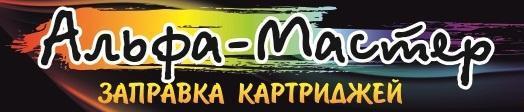 50 лет СССР 12, в здании "Эдвис" вход с торца. Alfa-MasterUfa.ru тел. 282-36-25, 8-987-25-12-93750 лет СССР 12, в здании "Эдвис" вход с торца. Alfa-MasterUfa.ru тел. 282-36-25, 8-987-25-12-93750 лет СССР 12, в здании "Эдвис" вход с торца. Alfa-MasterUfa.ru тел. 282-36-25, 8-987-25-12-93750 лет СССР 12, в здании "Эдвис" вход с торца. Alfa-MasterUfa.ru тел. 282-36-25, 8-987-25-12-937Модель принтераМодель картриджаРесурсЦенаМодель принтераМодель картриджаРесурсЦенаHewlett-PackardHewlett-PackardHewlett-PackardHewlett-PackardHP LaserJet M1005MFP, 1010, 1012, 1015, 1018, 1020, 1022, M1319MFP, 3015, 3020, 3030, 3050, 3052, 3055Q2612A2500240HP LaserJet 1100/1100AC4092A2500250HP LaserJet 1000,1200,3300mfp,3320mfp,3330mfpC7115A2500250HP LaserJet 1000,1200,3300mfp,3320mfp,3330mfpC7115X4000350HP LaserJet 1300Q2613A2500250HP LaserJet 1300Q2613X4000350HP LaserJet 1320/1160  | Canon 708 (LBP3300)Q5949А3000250HP LaserJet 1320/3390/3392  | Canon 708H (LBP3300)Q5949X6000450HP LaserJet P2014, P2015, M2727MFPQ7553A3000250HP LaserJet P2014, P2015, M2727MFPQ7553X6000450HP LaserJet P2035, P2055, P2055d, P2055dnСЕ-505А3000250HP LaserJet P2035, P2055, P2055d, P2055dnСЕ-505X6000450HP LaserJet Pro 400 M 401/425 dwCF-280A250HP LaserJet Pro 400 M 401/425 dwCF-280X450HP LaserJet Р1005/Р1006CB435A1500250HP LaserJet Pro P1536/P1566/ P1606dnCE278A1500250HP LaserJet Pro M1132mfp/M1212nf/M1214nfh/M1217nfw /P1102  | Canon С-725CE285A1500250HP LaserJet Pro MFP M125 / M127/M126/M127/M128/M201/M225CF 283A1500250HP LaserJet Р1505/М1120/1522CB436A2000250HP LaserJet P3015d / P3015dn / P3015x | Canon 724\724HCE255A6000450HP LaserJet P3015d / P3015dn / P3015x | Canon 724\724HCE255X12500650HP LaserJet HP LJ Р4014/Р4015/Р4515 | Xerox 003R99790СС364А10000700HP LaserJet HP LJ Р4015/Р4515 | Xerox 003R99790СС364X200001300HP LaserJet  4L/4P92274A3000250HP LaserJet  4/4+/5/5N92298A4000400HP LaserJet LJ 4VC3900A6000250HP LaserJet 5P/6PC3903A4000300HP LaserJet 5L/6L/3100C3906A2500250HP LaserJet 5Si/5Si MX/8000C3909А100001050HP LaserJet 2100/2200C4096A5000340HP LaserJet 2300Q2610A6000420HP LaserJet 2410/2420/2430Q6511A6000450HP LaserJet 2410/2420/2430Q6511X12000600HP LaserJet P3005/M3035Q7551A6500450HP LaserJet P3005/M3035Q7551Х13000650HP LaserJet 4000/4050C4127A6000450HP LaserJet 4000/4050C4127X10000650HP LaserJet 4100C8061A6000450HP LaserJet 4100C8061X10000650HP LaserJet 4200Q1338A12000550HP LaserJet 4250Q5942A10000550HP LaserJet 4250Q5942X200001200HP LaserJet 4300/4350Q1339A18000920HP LaserJet 4555CE390A/X600гр./900гр.800/1400HP LaserJet 5000C4129X10000550HP LaserJet 5200Q7516A12000800HP LaserJet 8100/8150C4182X20000920HP LaserJet 9000/9050C8543X300001250CanonCanonCanonCanonCanon LBP-800/810/1120EP-222500250Canon LBP-1210EP-252500250Canon LBP-3200/MF-3110/3228/5630EP-272500250Canon LBP-2900/30007032500250Canon Laser Base MF6530/MF6540/MF6550/MF6560/MF65807065000360Canon LBP-33007083000250Canon LBP-3010/30207121500250Canon LBP-3310/33707153000250Canon L-220/250/L300FX-32000250Canon MF-4120/4018/4660/FAX-L100/120FX-102500250Canon LBP 60007252000250Canon 4410/4430/4450/4550/4570/4580/4730/4750/4780/4870dn7282000250PC-D320/D340 / FAX-L380Canon T5000300Canon FC 108/128/228/230/330/336/206/226Canon E-16\302500250Canon SmartBase PC 1210/1230/1270DCanon M360Canon  iR 1600/1605C-EXV 57500680Canon NP 7161C-EXV-66900580Canon iR 1210/1230/1510/1530C-EXV-75000650Canon  iR 2016/2020C-EXV 148000750Canon iR 1018/1022С-EXV 188400620SamsungSamsungSamsungSamsungSamsung ML-1210/1250ML-12102500250Samsung ML-1610/1650ML-16102000250Samsung ML-1630/SCX4500  (чип)ML-16302000540Samsung ML-1710/1750/1510ML-17103000250Samsung ML-2015/2510/2570/2571NML-20103000250Samsung ML-4500/4600ML4500D33000250Samsung ML-1440/1450/6060/6060N/6060SML6060D66000320Samsung ML-7300/7300NML7300DA10000550Samsung ML-2150/2151NML2150D88000500Samsung ML-2250ML2250D55000500Samsung ML-2550/2551ML2550DA5000500Samsung ML-3050/3051N/ND  (чип)MLD3050A4000800Samsung ML-3050/3051N/ND  (чип)MLD3050B80001000Samsung SCX-4100SCX-4100D34000250Samsung SCX-4200SCXD4200A3000250Samsung SCX-3400/3405MLT-101S250Samsung SCX-3200/3205MLT-104S250MLT-111S250*Samsung SCX-4300  (необходим принтер)MLT-D109S3000250*Прошивка аппаратаMLT-D109S3000250Samsung 1640/1641/2240/2241 + обнуление счетчикаMLT-D108S3000250*Samsung ML-1910/1915 / ML 2525/ ML2580MLT-D105S1500250*Прошивка аппаратаMLT-D105S1500250*Samsung SCX 4824/4828/ML-2855NDMLT-D209S2000250*Samsung SCX 4824/4828/ML-2855NDMLT-D209S2000250Samsung SCX 4728MLT-103S1500250*Samsung SCX 4600/4623MLT-D105S1500250*Samsung SCX 4600/4623MLT-D105S1500250Samsung SL-M3820D, SL-M4020ND, SL-M3870FDMLT-D203S1500250Samsung ProXpress M3820D, M3820ND, M3870FD, M3870FW, M4020ND, M4070FR  TC-S203LSamsung ProXpress M3820D, M3820ND, M3870FD, M3870FW, M4020ND, M4070FR  TC-S203L5000480MLT-D203E10000750Samsung SCX-4016/4216FSCX-4216D33000250Samsung SCX-4321/4521SCX-4521D33000250Samsung SCX-4720SCX-4720D33000350Samsung SF-5100/5100PSF-5100D33000250Samsung SCX 4725 (+чип 3к)SCX-D4725A3000600Samsung ML 4050N/4550/4551N/ 4551ND ( +чип)ML-D4550A10000750Samsung ML 4050N/4550/4551N/ 4551ND ( +чип)ML-D4550B200001050Samsung ML 2850/2851 (+чип)ML-D2850A2000500Samsung ML 2850/2851 (+чип)ML-D2850B5000650Samsung SCX-5112/5312F/5115SCX-5312D66000350Samsung SCX-6122FN/6220/6320F/6322DNSCX-6320D88000600Samsung ML-3310/ ML-3710/ SCX-5637/ SCX-4833MLT-205S250Samsung SL-M3820D/M3820ND/M3870FD/M3870FW/M4020ND/M4070FRMLT-203S250205/203 L5000480205/203E10000750XeroxXeroxXeroxXeroxXerox Phaser 3100MFP106R013793000300Xerox WC PE 16113R006672500250Xerox WC PE 114е013R006073000250Xerox WC PE 120013R006065000400Xerox WC PE 220013R006216000400Xerox  WC  3119013R006253000250Xerox WC C118 /М118 ( + чип)006R01179110001400Xerox WC PRO 315/320/415/420006R010444000500Xerox WC 4118 (сброс чипа)006R012788000700Xerox WC M15/М15i/312/Pro 312113R005863000350Xerox WC M20/М20i106R010486000650Xerox  DocuPrint P8e603R061744000320Xerox  DocuPrint   P1210106R004426000320Xerox Phaser 3110/3120109R006393000250Xerox Phaser 3117/3122 /3124/3125106R011593000250Xerox Phaser 3310106R006466000350Xerox Phaser 3120/3121/3130109R007253000250Xerox Phaser 3150109R007475000380Xerox Phaser 3420106R10335000420Xerox Phaser 3420106R103410000680Xerox Phaser 3450106R006875000400Xerox Phaser 3140/3155/3160250Xerox Phaser 3450106R0068810000680*XEROX Phaser  WC 3210/3220 MFP106R014852000250*XEROX Phaser  WC 3210/3220 MFP106R014864000350*Прошивка аппарата  WC 3210/3220600Xerox Phaser  MFP 3200 (+ чип)113R007352000450Xerox Phaser  MFP 3200 (+ чип)113R007303000480Xerox Phaser  MFP 3300 (+ чип)106R014114000500Xerox Phaser  MFP 3300 (+ чип)106R014128000680Phaser 3052/3260/ WC 3215/3225  (Требуется прошивка - 1500р.)106R027823000350Xerox Phaser 5222/5220 (двухкомпонентная печать) - замена радиочипа106R01413200001800Xerox 6000/6010/6125/6130/6500 WC 6015/6505 с принтером/для выявления региона106R01627синий700Xerox 6000/6010/6125/6130/6500 WC 6015/6505 с принтером/для выявления региона106R01628фиолет.700Xerox 6000/6010/6125/6130/6500 WC 6015/6505 с принтером/для выявления региона106R01629желтый700Xerox 6000/6010/6125/6130/6500 WC 6015/6505 с принтером/для выявления региона106R01630черный700BrotherBrotherBrotherBrotherBrother HL-2030/40/70/ DCP 7010\5150TN-20752500400Brother HL-2140/2150/2170, DCP-7030/7045, MFC-7320/7440/7840TN-21351500400Brother HL-2140/2150/2170, DCP-7030/7045, MFC-7320/7440/7840TN-21752500400Brother HL-1030/1230/1240/1250/1270N/1430/1440/1450/1470N   /P2500/ факсов FAX-4750/5750/8350P/8750P/8360P/8360PLT  МФУ MFC-8350/8750/9600/9650/9750/ 9850/9870/9660/9760/9860/9880TN-63003000400SharpSharpSharpSharpSharp AR-160/161/200/205AR-200 DC150001150Sharp AR-5015/5120/5316/5320AR-016LT150001200Sharp AR-151/152/155/5012/5415 (AR-152LT)AR-168LT6500950PanasonicPanasonicPanasonicPanasonicPanasonic KX-FL501, KX-FL502, KX-FL503, KX-FL523, KX-FLM551, KX-FLM552, KX-FLM553, KX-FLM558, KX-FLB751, KX-FLB752, KX-FLB753, KX-FLB755, KX-FLB756, KX-FLB758KX-FA 76A2000400Panasonic KX-FL511, FL512, FL513, FL543, FLM-653, FLM663KX-FA 83A2000400Panasonic KX-FLB85, KX-FLB801, KX-FLB802, KX-FLB803, KX-FLB811, KX-FLB812, KX-FLB813, KX-FLB851, KX-FLB853, KX-FLB883KX-FА85A5000400Panasonic KX-FL403/413KX-FA 88A2000400Panasonic KX-MB263, MB283, MB763, MB773, MB783KX-FAT 92А2000400Panasonic KX-MB2000, 2020, 2030KX-FAT 411А2000400KyoceraKyoceraKyoceraKyoceraMita KM-1500TK-1006000650Mita KM-1620/2020/1635/2035/1650 ( Б)ТК-410140001250FS-620/720/820/860/920/1016MFP/1116MFPТК-1106000700Kyocera FS-1035MFP, FS-1135MFP, Ecosys M2035dn, Ecosys M2535dnTK-11406500700Kyocera FS-1030MFP, FS-1130MFPTK-11303000700Kyocera FS-1025MFP, FS-1060DN, FS-1125MFPTK-11203000450Kyocera FS-1040/1020MFP/1120MFPTK-11103000450Kyocera TASKalfa 180 / 181 / 220 / 221TK-435150001650Kyocera FS-6970DNTK-450150001650Kyocera M 3040d/ dnFS-1030ТК-1206000650FS-2000/3900/4000ТК-310120001250FS-2000/3900/4000ТК-320150001600FS-1000(+)/1010/1050ТК-176000650FS-1020D/FS-1018/1118MPFТК-186000650FS-1920TK-55150001250FS-3820N/3830NTK-65200002000FS-3800/1800(+)TK-60200002000FS-1900TK-50H150001350FS-17хх/37хх/+/FS-6700/6900TK-20H150001350Цветные принтерыЦветные принтерыЦветные принтерыЦветные принтерыHewlett-PackardHewlett-PackardHewlett-PackardHewlett-PackardHP Color CP 1215/1518  black (+  чип)CB5402000650HP Color CP 1215/1518  color (+ чип)СВ541/542/543A1500650HP CLJ CP 2025/CM2320  вlack ( +чип)СС530А3500850HP CLJ CP 2025/CM2320  color ( +чип)CC531/532/533A2500850HP Color LJ 2550/2820/2840  black ( + чип)Q3960A50001150HP Color LJ 2550/2820/2840 color  ( + чип)Q3971A/72А/73А20001150HP Color LJ 1600/2600/2605  black  ( + чип)Q6000A2500850HP Color LJ 1600/2600/2605 color  ( + чип)Q6001/2/3A2000850HP LJ 3600/3800 black (+ чип)Q6470А60001400HP LJ 3600 color ( + чип)Q6471A/72A/73А40001400HP LJ 3800/CP3505  color  ( + чип)Q7581A/82A/83A60001520HP LJ Color 3500/3550/3700 black ( + чип)Q2670A60001300HP LJ Color 3500/3550 color ( + чип)Q2671A/72A/73A40001400HP LJ Color 3700 color ( + чип)Q2681A/82A/83A60001500HP Color LJ 4600 black ( + чип)C9720A90002200HP Color LJ 4600 color  ( + чип)C9721A/22/2380002200HP Color LJ 4700 black  ( + чип)Q5950A110002350HP Color LJ 4700 color  ( + чип)Q5951А/52А/53A100002450HP Color 5500/5550 black ( + чип)С9730А150002000HP Color 5500/5550 color  ( + чип)С9731А/32А/33А120002150HP Color LJ 8500/8550 black  ( + чип)C4149A170001850HP Color LJ 8500/8550 color  ( + чип)C4150А/51А/52A85001900CanonCanonCanonCanonCanon LBP-5200  (+ чип) Black7012500800Canon LBP-5200  (+ чип) Color7012500800Canon LBP-5000 черный (+ чип)107/307/7072500800Canon LBP-5000 color (+ чип)107/307/7072500800